Система организация работы НСО «Золотое сечение».Основная цель: формирование творческих способностей студентов, к научно-творческой деятельности, обеспечивающих единство учебного, научного и воспитательного процесса. Вся работа научного общества направлена на решение следующих задач:– выявление студентов и преподавателей, склонных к осуществлению научного поиска, и привлечение их к участию в работе научного общества;– обучение методологии рационального и эффективного добывания и использования знаний;– формирование навыков публичного представления студентами результатов исследования;– повышение качества выполнения студенческих работ, по грамотному их оформлению в соответствии с установленными требованиями;– активизация деятельности по подготовке проектных и исследовательских работ студентов для их участия в ежегодных мероприятиях колледжного, регионального, всероссийского и международного уровня;– усиление исследовательской составляющей в работах студентов, заявляемых для участия в проектах, конференциях и конкурсах колледжного, областного, регионального и международного уровнях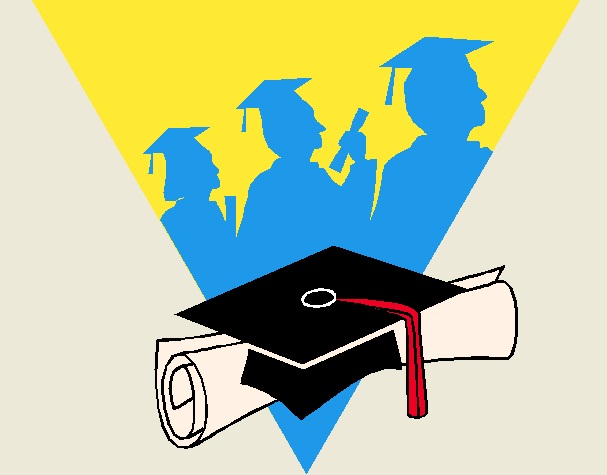 